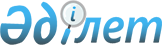 О внесении изменений в приказ Председателя Комитета по статистике Министерства национальной экономики Республики Казахстан от 30 января 2015 года № 20 "Об утверждении статистических форм общегосударственных статистических наблюдений по статистике промышленности и инструкций по их заполнению"
					
			Утративший силу
			
			
		
					Приказ Председателя Комитета по статистике Министерства национальной экономики Республики Казахстан от 30 ноября 2016 года № 289. Зарегистрирован в Министерстве юстиции Республики Казахстан 26 декабря 2016 года № 14577. Утратил силу приказом Председателя Комитета по статистике Министерства национальной экономики Республики Казахстан от 15 ноября 2017 года № 173 (вводится в действие с 01.01.2018)
      О внесении изменений в приказ Председателя Комитета по статистике Министерства национальной экономики Республики Казахстан от 30 января 2015 года № 20 "Об утверждении статистических форм общегосударственных статистических наблюдений по статистике промышленности и инструкций по их заполнению"
      Сноска. Утратил силу приказом Председателя Комитета по статистике Министерства национальной экономики РК от 15.11.2017 № 173 (вводится в действие с 01.01.2018).


      В соответствии с подпунктами 3) и 8) статьи 12 Закона Республики Казахстан от 19 марта 2010 года "О государственной статистике", а также с подпунктом 260) пункта 17 Положения о Министерстве национальной экономики Республики Казахстан, утвержденного постановлением Правительства Республики Казахстан от 24 сентября 2014 года № 1011, ПРИКАЗЫВАЮ:
      1. Внести в приказ Председателя Комитета по статистике Министерства национальной экономики Республики Казахстан от 30 января 2015 года № 20 "Об утверждении статистических форм общегосударственных статистических наблюдений по статистике промышленности и инструкций по их заполнению" (зарегистрированный в Реестре государственной регистрации нормативных правовых актов за № 11055, опубликованный 24 июня 2015 года в информационно-правовой системе "Әділет") следующие изменения:
      подпункты 1), 2) пункта 1 изложить в следующей редакции:
      1) статистическую форму общегосударственного статистического наблюдения "Баланс производственных мощностей" (код 151112004, индекс БМ, периодичность годовая), согласно приложению 1 к настоящему приказу;
      2) инструкцию по заполнению статистической формы общегосударственного статистического наблюдения "Баланс производственных мощностей" (код 151112004, индекс БМ, периодичность годовая), согласно приложению 2 к настоящему приказу;
      2. Управлению планирования статистической деятельности совместно с Юридическим управлением Комитета по статистике Министерства национальной экономики Республики Казахстан в установленном законодательством порядке обеспечить:
      1) государственную регистрацию настоящего приказа в Министерстве юстиции Республики Казахстан;
      2) направление копий настоящего приказа в печатном и электронном виде на официальное опубликование в периодических печатных изданиях и информационно-правовой системе "Әділет", в течение десяти календарных дней после его государственной регистрации настоящего приказа в Министерстве юстиции Республики Казахстан, а также Республиканский центр правовой информации в течение пяти рабочих дней со дня получения зарегистрированного приказа для включения в эталонный контрольный банк нормативных правовых актов Республики Казахстан; 
      3) размещение настоящего приказа на интернет-ресурсе Комитета по статистике Министерства национальной экономики Республики Казахстан.
      3. Управлению планирования статистической деятельности Комитета по статистике Министерства национальной экономики Республики Казахстан довести настоящий приказ до структурных подразделений и территориальных органов Комитета по статистике Министерства национальной экономики Республики Казахстан для руководства в работе.
      4. Контроль за исполнением настоящего приказа оставляю за собой.
      5. Настоящий приказ подлежит официальному опубликованию и вводится в действие с 1 января 2017 года.
      "СОГЛАСОВАН"
Министр по инвестициям и развитию
Республики Казахстан
________________ Ж. Касымбек
29 ноября 2016 года
      "СОГЛАСОВАН"
Министр энергетики
Республики Казахстан
________________ К. Бозумбаев
28 ноября 2016 года
      2. Өндірілген өнім бойынша мамандандырылған қуаттарды пайдалану туралы деректерді көрсетіңіз
      Укажите данные об использовании специализированных мощностей произведенной продукции
      Қажет болған жағдайда қосымша беттерде жалғастырыңыз
      При необходимости продолжите на дополнительных листах
      3. Мамандандырылмаған қуаттарда өнім бойынша деректерді көрсетіңіз
      Укажите данные о выпуске продукции на неспециализированных мощностях
      4. Іске қосу туралы актілері бекітілмеген өндірілген өнім бойынша қуаттарды пайдалану туралы деректерді көрсетіңіз
      Укажите данные об использовании мощностей произведенной продукции, акты ввода в действие которых не утверждены
      5. Қуатты толық пайдаланбаудың негізгі себептерін көрсетіңіз
      Укажите основные причины недоиспользования мощностей
      Атауы                                                                              Мекенжайы
      Наименование ________________________________________________________________        Адрес _________________________________________________
      ________________________________________________________________             _________________________________________________
      Телефоны _________________________________________________
      Электрондық пошта мекенжайы (респонденттің)
      Адрес электронной почты (респондента) _______________________________________________
      Орындаушы
Исполнитель ___________________________________________________                         ________________________________________
      тегі, аты және әкесінің аты (бар болған жағдайда)                                                 телефоны
      фамилия, имя и отчество (при его наличии) 
      Басшы
Руководитель ___________________________________________________                         ________________________________________
      тегі, аты және әкесінің аты (бар болған жағдайда)                                                қолы
      фамилия, имя и отчество (при его наличии)                                                      подпись
      Бас бухгалтер
      Главный бухгалтер ______________________________________________                        ________________________________________
      тегі, аты және әкесінің аты (бар болған жағдайда)                                          қолы
      фамилия, имя и отчество (при его наличии)                                                подпись
      Мөрдің орны (бар болған жағдайда)
Место для печати (при наличии)
      Ескертпе:
Примечание:
      2Аталған тармақ "Мемлекеттік статистика туралы" Қазақстан Республикасы Заңының 8-бабының 5-тармағына сәйкес толтырылады
      Данный пункт заполняется согласно пункту 5 статьи 8 Закона Республики Казахстан "О государственной статистике" Перечень продукции по отраслям промышленности к форме Баланс производственных мощностей годовая Инструкция по заполнению статистической формы общегосударственного статистического наблюдения "Баланс производственных мощностей" (код 151112004, индекс БМ, периодичность годовая)
      1. Настоящая инструкция по заполнению статистической формы общегосударственного статистического наблюдения "Баланс производственных мощностей" (код 151112004, индекс БМ, периодичность годовая) разработана в соответствии с подпунктом 8) статьи 12 Закона Республики Казахстан "О государственной статистике" и детализирует заполнение статистической формы общегосударственного статистического наблюдения "Баланс производственных мощностей" (код 151112004, индекс БМ, периодичность годовая) (далее – Статистическая форма).
      2. Следующие определения применяются в целях заполнения статистической формы:
      1) баланс производственной мощности – система показателей, характеризующих величину мощности, факторы ее изменения и уровень использования в отчетном году;
      2) производственная мощность – максимально возможный выпуск продукции за год;
      3) режимное время – это количество часов, в течение которых оборудование работает согласно предусмотренному планом режиму работы.
      3. Статистическая форма представляется по месту фактического нахождения респондента. При наличии нескольких цехов, находящихся в разных населенных пунктах, в разделе 1 указывается каждый населенный пункт (отдельно), где осуществляется производство промышленной продукции.
      Производственная мощность определяется с учетом полного использования установленного режима работы производственного оборудования и производственных площадей по номенклатуре выпускаемой продукции.
      Балансы производственных мощностей составляются предприятиями по номенклатуре выпускаемой ими продукции (основная, профильная или непрофильная).
      В статистической форме отражаются данные о мощностях независимо от того, осуществлялся выпуск продукции на них в отчетном году или нет.
      Перечень видов продукции, по которым составляются балансы мощностей, определяется согласно прилагаемому Перечню продукции по отраслям промышленности к форме Баланс производственных мощностей.
      В случаях, когда предприятие производит продукцию на временно арендованном оборудовании или площадях, балансы производственных мощностей составляются независимо от того, на каком оборудовании и площадях произведена продукция: числящихся на балансе предприятий, временных или арендованных.
      Мощность по электроэнергии, теплоэнергии и природной воде по графам 1-8 раздела 2 заполняется согласно приведенным единицам измерения, то есть путем умножения мощности на количество часов в году.
      4. В разделе 2 указываются данные использовании специализированных мощностей в фактической номенклатуре и ассортименте продукции отчетного года, выпуск продукции на этих мощностях в режимное время.
      В графе 2 приводятся данные об объемах увеличения мощности всего, а в графах 3-6 указываются факторы увеличения, ввод в действие новых предприятий, расширение и реконструкция действующих предприятий, а также прочие факторы.
      В раздел 2 графу 6 "Увеличение мощности за счет прочих факторов" включается: изменение выпускаемой номенклатуры продукции, техперевооружение действующих предприятий, оборудование, взятое в аренду, проведение организационно-технических мероприятий, приобретение оборудования бывшего в употреблении, приобретение нового оборудования.
       В графе 7 "Уменьшение мощности" приводятся данные об уменьшении мощности за счет изменения номенклатуры выпускаемой продукции (увеличения трудоемкости), выбытия (ветхость, исчерпание запасов), оборудования сданного в аренду и прочих факторов.
      В случае, если в графе 8 проставлен прочерк, в то время как в графе 1 мощность указывалась, то соответствующее уменьшение указывается в графе 7 отчета.
      Данные, приводимые в разделах 3, 4 о выпуске продукции или количеству переработанного сырья в отчетном году, не включаются в графу 10 раздела 2.
      В разделе 3 приводятся данные о производстве продукции на неспециализированных мощностях, то есть выпуск продукции на мощностях, которые не предусмотрены проектом или указаны в технической документации.
      В разделе 4 приводятся данные об использовании мощности, акты о вводе в действие которых еще не утверждены и выпуске продукции на этих мощностях.
      В графах А, Б и В указываются наименование видов продукции, единицы измерения и коды видов продукции согласно прилагаемому Перечню продукции по отраслям промышленности к форме Баланс производственных мощностей. 
      5. Среднегодовая производственная мощность предприятия определяется путем прибавления к мощности на начало года среднегодового увеличения мощности и вычитания среднегодового уменьшения (выбытия) мощности.
      Среднегодовое увеличение мощности за счет ввода в действие новых предприятий, расширения, реконструкции, технического перевооружения действующих предприятий и проведения организационно-технических мероприятий исчисляется путем умножения увеличения мощности за счет каждого из перечисленных факторов на число полных месяцев действия мощности до конца года и деления полученного результата на 12.
      Среднегодовое уменьшение мощности определяется путем умножения выбывающей мощности на число полных месяцев, оставшихся до конца года с момента ее выбытия, и деления полученного результата на 12.
      При формировании отчета по составлению баланса производственной мощности, показатель "Среднегодовая мощность" по электроэнергии (тысяч кВт) и теплоэнергии (тысяч Гкал/ч) рассчитывается, исходя из установленной среднегодовой мощности, умноженной на количество часов в году (за вычетом числа часов плановых простоев). Аналогичный расчет осуществляется по производству природной воды. 
      6. Представление данной статистической формы осуществляется на бумажном носителе или в электронном формате. Заполнение статистической формы в электронном формате осуществляется посредством использования информационной системы "Сбор данных в on-line режиме", размещенного на интернет-ресурсе Комитета по статистике Министерства национальной экономики Республики Казахстан (www.stat.gov.kz).
      7. Арифметико-логический контроль:
      Раздел 2 "Данные об использовании специализированных мощностей произведенной продукции":
      графа 1 = графе 8 раздела 2 предыдущего года для каждой строки;
      графа 2 = графа 3 + графа 4+ графа 5 + графа 6 для каждой строки;
      графа 8 = (графа 1 + графа 2) – графа 7 для каждой строки;
      Раздел 4 "Данные об использовании мощностей произведенной продукции, акты ввода в действие которых не утверждены":
      графа 2 ≤ графы 1 для каждой строки.
      8. Контроль между статистическими формами:
      Раздел 2 "Данные об использовании специализированных мощностей произведенной продукции":
      Графа 6 ≤ строки 1.3 раздела 2 статистической формы "Отчет об инвестиционной деятельности" (код 0371104, индекс 1-инвест, периодичность годовая);
      графа 3 = строке 3.1 раздела 3 статистической формы "Отчет о вводе в эксплуатацию объектов" (код 0441104, индекс 2-КС (стройка), периодичность годовая);
      графа 4 = строке 3.3 раздела 3 статистической формы "Отчет о вводе в эксплуатацию объектов" (код 0441104, индекс 2-КС (стройка), периодичность годовая);
      графа 5 = строке 3.2 раздела 3 статистической формы "Отчет о вводе в эксплуатацию объектов" (код 0441104, индекс 2-КС (стройка), периодичность годовая);
      графа 10 = графе 1 раздела 3 по строкам, соответствующим приложению к данной статистической форме и статистической формы "Отчет предприятия о производстве и отгрузке продукции (товаров, услуг)" (код 0301104, индекс 1-П, периодичность годовая) (далее – 1-П годовая).
      Раздел 3 "Данные о выпуске продукции на неспециализированных мощностях":
      графа 1 = графе 1 раздела 3 по строкам, соответствующим приложению к данной статистической форме и статистической формы 1-П годовая;
      Раздел 4 "Данные об использовании мощности произведенной продукции, акты ввода в действие которых не утверждены":
      графа 2 = графе 1 раздела 3 по строкам, соответствующим приложению к данной статистической форме и статистической формы 1-П годовая.
					© 2012. РГП на ПХВ «Институт законодательства и правовой информации Республики Казахстан» Министерства юстиции Республики Казахстан
				
      Председатель Комитета по
статистике Министерства
национальной экономики
Республики Казахстан

Н. Айдапкелов
Приложение 1 к
приказу Председателя 
Комитета по статистике Министерства
национальной экономики Республики Казахстан
от 30 ноября 2016 года № 289Приложение 1 к
приказу Председателя
Комитета по статистике Министерства
национальной экономики Республики Казахстан
от 30 января 2016 года № 20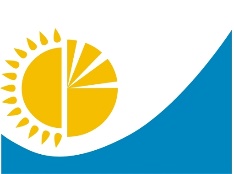 
Мемлекеттік статистика органдары құпиялылығына кепілдік береді
Конфиденциальность гарантируется органами государственной статистики

Жалпымемлекеттік статистикалық байқаудың статистикалық нысаны
Статистическая форма общегосударственного статистического наблюдения
Мемлекеттік статистика органдары құпиялылығына кепілдік береді
Конфиденциальность гарантируется органами государственной статистики

Жалпымемлекеттік статистикалық байқаудың статистикалық нысаны
Статистическая форма общегосударственного статистического наблюдения
Мемлекеттік статистика органдары құпиялылығына кепілдік береді
Конфиденциальность гарантируется органами государственной статистики

Жалпымемлекеттік статистикалық байқаудың статистикалық нысаны
Статистическая форма общегосударственного статистического наблюдения
Мемлекеттік статистика органдары құпиялылығына кепілдік береді
Конфиденциальность гарантируется органами государственной статистики

Жалпымемлекеттік статистикалық байқаудың статистикалық нысаны
Статистическая форма общегосударственного статистического наблюдения
Мемлекеттік статистика органдары құпиялылығына кепілдік береді
Конфиденциальность гарантируется органами государственной статистики

Жалпымемлекеттік статистикалық байқаудың статистикалық нысаны
Статистическая форма общегосударственного статистического наблюдения
Мемлекеттік статистика органдары құпиялылығына кепілдік береді
Конфиденциальность гарантируется органами государственной статистики

Жалпымемлекеттік статистикалық байқаудың статистикалық нысаны
Статистическая форма общегосударственного статистического наблюдения
Қазақстан Республикасы Ұлттық экономика
министрлігі Статистика комитеті төрағасының
2016 жылғы 30 қараша № 289 бұйрығына 1-қосымша

 
Қазақстан Республикасы Ұлттық экономика
министрлігі Статистика комитеті төрағасының
2016 жылғы 30 қараша № 289 бұйрығына 1-қосымша

 
Қазақстан Республикасы Ұлттық экономика
министрлігі Статистика комитеті төрағасының
2016 жылғы 30 қараша № 289 бұйрығына 1-қосымша

 
Қазақстан Республикасы Ұлттық экономика
министрлігі Статистика комитеті төрағасының
2016 жылғы 30 қараша № 289 бұйрығына 1-қосымша

 
Қазақстан Республикасы Ұлттық экономика
министрлігі Статистика комитеті төрағасының
2016 жылғы 30 қараша № 289 бұйрығына 1-қосымша

 
Қазақстан Республикасы Ұлттық экономика
министрлігі Статистика комитеті төрағасының
2016 жылғы 30 қараша № 289 бұйрығына 1-қосымша

 
Қазақстан Республикасы Ұлттық экономика
министрлігі Статистика комитеті төрағасының
2016 жылғы 30 қараша № 289 бұйрығына 1-қосымша

 
Аумақтық статистика органына тапсырылады
Представляется территориальному органу статистики
Аумақтық статистика органына тапсырылады
Представляется территориальному органу статистики
Аумақтық статистика органына тапсырылады
Представляется территориальному органу статистики
Аумақтық статистика органына тапсырылады
Представляется территориальному органу статистики
Аумақтық статистика органына тапсырылады
Представляется территориальному органу статистики
Статистикалық нысан www.stat.gov.kz сайтында орналастырылған
Статистическая форма размещена на сайте www.stat.gov.kz
Статистикалық нысан www.stat.gov.kz сайтында орналастырылған
Статистическая форма размещена на сайте www.stat.gov.kz
Статистикалық нысан www.stat.gov.kz сайтында орналастырылған
Статистическая форма размещена на сайте www.stat.gov.kz
Статистикалық нысан www.stat.gov.kz сайтында орналастырылған
Статистическая форма размещена на сайте www.stat.gov.kz
Статистикалық нысан www.stat.gov.kz сайтында орналастырылған
Статистическая форма размещена на сайте www.stat.gov.kz
Мемлекеттік статистиканың тиісті органдарына анық емес бастапқы статистикалық деректерді ұсыну және бастапқы статистикалық деректерді белгіленген мерзімде ұсынбау "Әкімшілік құқық бұзушылық туралы" Қазақстан Республикасы Кодексінің 497-бабында көзделген әкімшілік құқық бұзушылықтар болып табылады.
Представление недостоверных и непредставление первичных статистических данных в соответствующие органы государственной статистики в установленный срок являются административными правонарушениями, предусмотренными статьей 497 Кодекса Республики Казахстан "Об административных правонарушениях".
Мемлекеттік статистиканың тиісті органдарына анық емес бастапқы статистикалық деректерді ұсыну және бастапқы статистикалық деректерді белгіленген мерзімде ұсынбау "Әкімшілік құқық бұзушылық туралы" Қазақстан Республикасы Кодексінің 497-бабында көзделген әкімшілік құқық бұзушылықтар болып табылады.
Представление недостоверных и непредставление первичных статистических данных в соответствующие органы государственной статистики в установленный срок являются административными правонарушениями, предусмотренными статьей 497 Кодекса Республики Казахстан "Об административных правонарушениях".
Мемлекеттік статистиканың тиісті органдарына анық емес бастапқы статистикалық деректерді ұсыну және бастапқы статистикалық деректерді белгіленген мерзімде ұсынбау "Әкімшілік құқық бұзушылық туралы" Қазақстан Республикасы Кодексінің 497-бабында көзделген әкімшілік құқық бұзушылықтар болып табылады.
Представление недостоверных и непредставление первичных статистических данных в соответствующие органы государственной статистики в установленный срок являются административными правонарушениями, предусмотренными статьей 497 Кодекса Республики Казахстан "Об административных правонарушениях".
Мемлекеттік статистиканың тиісті органдарына анық емес бастапқы статистикалық деректерді ұсыну және бастапқы статистикалық деректерді белгіленген мерзімде ұсынбау "Әкімшілік құқық бұзушылық туралы" Қазақстан Республикасы Кодексінің 497-бабында көзделген әкімшілік құқық бұзушылықтар болып табылады.
Представление недостоверных и непредставление первичных статистических данных в соответствующие органы государственной статистики в установленный срок являются административными правонарушениями, предусмотренными статьей 497 Кодекса Республики Казахстан "Об административных правонарушениях".
Мемлекеттік статистиканың тиісті органдарына анық емес бастапқы статистикалық деректерді ұсыну және бастапқы статистикалық деректерді белгіленген мерзімде ұсынбау "Әкімшілік құқық бұзушылық туралы" Қазақстан Республикасы Кодексінің 497-бабында көзделген әкімшілік құқық бұзушылықтар болып табылады.
Представление недостоверных и непредставление первичных статистических данных в соответствующие органы государственной статистики в установленный срок являются административными правонарушениями, предусмотренными статьей 497 Кодекса Республики Казахстан "Об административных правонарушениях".
Мемлекеттік статистиканың тиісті органдарына анық емес бастапқы статистикалық деректерді ұсыну және бастапқы статистикалық деректерді белгіленген мерзімде ұсынбау "Әкімшілік құқық бұзушылық туралы" Қазақстан Республикасы Кодексінің 497-бабында көзделген әкімшілік құқық бұзушылықтар болып табылады.
Представление недостоверных и непредставление первичных статистических данных в соответствующие органы государственной статистики в установленный срок являются административными правонарушениями, предусмотренными статьей 497 Кодекса Республики Казахстан "Об административных правонарушениях".
Мемлекеттік статистиканың тиісті органдарына анық емес бастапқы статистикалық деректерді ұсыну және бастапқы статистикалық деректерді белгіленген мерзімде ұсынбау "Әкімшілік құқық бұзушылық туралы" Қазақстан Республикасы Кодексінің 497-бабында көзделген әкімшілік құқық бұзушылықтар болып табылады.
Представление недостоверных и непредставление первичных статистических данных в соответствующие органы государственной статистики в установленный срок являются административными правонарушениями, предусмотренными статьей 497 Кодекса Республики Казахстан "Об административных правонарушениях".
Мемлекеттік статистиканың тиісті органдарына анық емес бастапқы статистикалық деректерді ұсыну және бастапқы статистикалық деректерді белгіленген мерзімде ұсынбау "Әкімшілік құқық бұзушылық туралы" Қазақстан Республикасы Кодексінің 497-бабында көзделген әкімшілік құқық бұзушылықтар болып табылады.
Представление недостоверных и непредставление первичных статистических данных в соответствующие органы государственной статистики в установленный срок являются административными правонарушениями, предусмотренными статьей 497 Кодекса Республики Казахстан "Об административных правонарушениях".
Мемлекеттік статистиканың тиісті органдарына анық емес бастапқы статистикалық деректерді ұсыну және бастапқы статистикалық деректерді белгіленген мерзімде ұсынбау "Әкімшілік құқық бұзушылық туралы" Қазақстан Республикасы Кодексінің 497-бабында көзделген әкімшілік құқық бұзушылықтар болып табылады.
Представление недостоверных и непредставление первичных статистических данных в соответствующие органы государственной статистики в установленный срок являются административными правонарушениями, предусмотренными статьей 497 Кодекса Республики Казахстан "Об административных правонарушениях".
Мемлекеттік статистиканың тиісті органдарына анық емес бастапқы статистикалық деректерді ұсыну және бастапқы статистикалық деректерді белгіленген мерзімде ұсынбау "Әкімшілік құқық бұзушылық туралы" Қазақстан Республикасы Кодексінің 497-бабында көзделген әкімшілік құқық бұзушылықтар болып табылады.
Представление недостоверных и непредставление первичных статистических данных в соответствующие органы государственной статистики в установленный срок являются административными правонарушениями, предусмотренными статьей 497 Кодекса Республики Казахстан "Об административных правонарушениях".
Мемлекеттік статистиканың тиісті органдарына анық емес бастапқы статистикалық деректерді ұсыну және бастапқы статистикалық деректерді белгіленген мерзімде ұсынбау "Әкімшілік құқық бұзушылық туралы" Қазақстан Республикасы Кодексінің 497-бабында көзделген әкімшілік құқық бұзушылықтар болып табылады.
Представление недостоверных и непредставление первичных статистических данных в соответствующие органы государственной статистики в установленный срок являются административными правонарушениями, предусмотренными статьей 497 Кодекса Республики Казахстан "Об административных правонарушениях".
Мемлекеттік статистиканың тиісті органдарына анық емес бастапқы статистикалық деректерді ұсыну және бастапқы статистикалық деректерді белгіленген мерзімде ұсынбау "Әкімшілік құқық бұзушылық туралы" Қазақстан Республикасы Кодексінің 497-бабында көзделген әкімшілік құқық бұзушылықтар болып табылады.
Представление недостоверных и непредставление первичных статистических данных в соответствующие органы государственной статистики в установленный срок являются административными правонарушениями, предусмотренными статьей 497 Кодекса Республики Казахстан "Об административных правонарушениях".
Мемлекеттік статистиканың тиісті органдарына анық емес бастапқы статистикалық деректерді ұсыну және бастапқы статистикалық деректерді белгіленген мерзімде ұсынбау "Әкімшілік құқық бұзушылық туралы" Қазақстан Республикасы Кодексінің 497-бабында көзделген әкімшілік құқық бұзушылықтар болып табылады.
Представление недостоверных и непредставление первичных статистических данных в соответствующие органы государственной статистики в установленный срок являются административными правонарушениями, предусмотренными статьей 497 Кодекса Республики Казахстан "Об административных правонарушениях".
Мемлекеттік статистиканың тиісті органдарына анық емес бастапқы статистикалық деректерді ұсыну және бастапқы статистикалық деректерді белгіленген мерзімде ұсынбау "Әкімшілік құқық бұзушылық туралы" Қазақстан Республикасы Кодексінің 497-бабында көзделген әкімшілік құқық бұзушылықтар болып табылады.
Представление недостоверных и непредставление первичных статистических данных в соответствующие органы государственной статистики в установленный срок являются административными правонарушениями, предусмотренными статьей 497 Кодекса Республики Казахстан "Об административных правонарушениях".
Мемлекеттік статистиканың тиісті органдарына анық емес бастапқы статистикалық деректерді ұсыну және бастапқы статистикалық деректерді белгіленген мерзімде ұсынбау "Әкімшілік құқық бұзушылық туралы" Қазақстан Республикасы Кодексінің 497-бабында көзделген әкімшілік құқық бұзушылықтар болып табылады.
Представление недостоверных и непредставление первичных статистических данных в соответствующие органы государственной статистики в установленный срок являются административными правонарушениями, предусмотренными статьей 497 Кодекса Республики Казахстан "Об административных правонарушениях".
Статистикалық нысан коды 151112004
Код статистической формы 151112004
Статистикалық нысан коды 151112004
Код статистической формы 151112004
Статистикалық нысан коды 151112004
Код статистической формы 151112004
Статистикалық нысан коды 151112004
Код статистической формы 151112004
Өндірістік қуаттар теңгерімі
Өндірістік қуаттар теңгерімі
Өндірістік қуаттар теңгерімі
Өндірістік қуаттар теңгерімі
Өндірістік қуаттар теңгерімі
Өндірістік қуаттар теңгерімі
Өндірістік қуаттар теңгерімі
Өндірістік қуаттар теңгерімі
Өндірістік қуаттар теңгерімі
Өндірістік қуаттар теңгерімі
Өндірістік қуаттар теңгерімі
БМ
БМ
БМ
БМ
Баланс производственных мощностей
Баланс производственных мощностей
Баланс производственных мощностей
Баланс производственных мощностей
Баланс производственных мощностей
Баланс производственных мощностей
Баланс производственных мощностей
Баланс производственных мощностей
Баланс производственных мощностей
Баланс производственных мощностей
Баланс производственных мощностей
Жылдық
Годовая
Жылдық
Годовая
Жылдық
Годовая
Есепті кезең
Отчетный период
Есепті кезең
Отчетный период
Есепті кезең
Отчетный период
Есепті кезең
Отчетный период
Есепті кезең
Отчетный период
Есепті кезең
Отчетный период
жыл
год
жыл
год
Қызметкерлерінің санына қарамастан, қызметінің негізгі және қосалқы түрі "Өнеркәсіп" (Экономикалық қызмет түрлерінің жалпы жіктеуішінің (бұдан әрі- ЭҚЖЖ) 05-33, 35-39 кодтарына сәйкес) болып табылатын, заңды тұлғалар және (немесе) олардың құрылымдық және оқшауланған бөлімшелері тапсырады.
Представляют юридические лица и (или) их структурные и обособленные подразделения с основным и вторичным видом деятельности "Промышленность" (согласно кодам Общего классификатора видов экономической деятельности – (далее - ОКЭД) 05-33, 35-39), независимо от численности работающих.
Қызметкерлерінің санына қарамастан, қызметінің негізгі және қосалқы түрі "Өнеркәсіп" (Экономикалық қызмет түрлерінің жалпы жіктеуішінің (бұдан әрі- ЭҚЖЖ) 05-33, 35-39 кодтарына сәйкес) болып табылатын, заңды тұлғалар және (немесе) олардың құрылымдық және оқшауланған бөлімшелері тапсырады.
Представляют юридические лица и (или) их структурные и обособленные подразделения с основным и вторичным видом деятельности "Промышленность" (согласно кодам Общего классификатора видов экономической деятельности – (далее - ОКЭД) 05-33, 35-39), независимо от численности работающих.
Қызметкерлерінің санына қарамастан, қызметінің негізгі және қосалқы түрі "Өнеркәсіп" (Экономикалық қызмет түрлерінің жалпы жіктеуішінің (бұдан әрі- ЭҚЖЖ) 05-33, 35-39 кодтарына сәйкес) болып табылатын, заңды тұлғалар және (немесе) олардың құрылымдық және оқшауланған бөлімшелері тапсырады.
Представляют юридические лица и (или) их структурные и обособленные подразделения с основным и вторичным видом деятельности "Промышленность" (согласно кодам Общего классификатора видов экономической деятельности – (далее - ОКЭД) 05-33, 35-39), независимо от численности работающих.
Қызметкерлерінің санына қарамастан, қызметінің негізгі және қосалқы түрі "Өнеркәсіп" (Экономикалық қызмет түрлерінің жалпы жіктеуішінің (бұдан әрі- ЭҚЖЖ) 05-33, 35-39 кодтарына сәйкес) болып табылатын, заңды тұлғалар және (немесе) олардың құрылымдық және оқшауланған бөлімшелері тапсырады.
Представляют юридические лица и (или) их структурные и обособленные подразделения с основным и вторичным видом деятельности "Промышленность" (согласно кодам Общего классификатора видов экономической деятельности – (далее - ОКЭД) 05-33, 35-39), независимо от численности работающих.
Қызметкерлерінің санына қарамастан, қызметінің негізгі және қосалқы түрі "Өнеркәсіп" (Экономикалық қызмет түрлерінің жалпы жіктеуішінің (бұдан әрі- ЭҚЖЖ) 05-33, 35-39 кодтарына сәйкес) болып табылатын, заңды тұлғалар және (немесе) олардың құрылымдық және оқшауланған бөлімшелері тапсырады.
Представляют юридические лица и (или) их структурные и обособленные подразделения с основным и вторичным видом деятельности "Промышленность" (согласно кодам Общего классификатора видов экономической деятельности – (далее - ОКЭД) 05-33, 35-39), независимо от численности работающих.
Қызметкерлерінің санына қарамастан, қызметінің негізгі және қосалқы түрі "Өнеркәсіп" (Экономикалық қызмет түрлерінің жалпы жіктеуішінің (бұдан әрі- ЭҚЖЖ) 05-33, 35-39 кодтарына сәйкес) болып табылатын, заңды тұлғалар және (немесе) олардың құрылымдық және оқшауланған бөлімшелері тапсырады.
Представляют юридические лица и (или) их структурные и обособленные подразделения с основным и вторичным видом деятельности "Промышленность" (согласно кодам Общего классификатора видов экономической деятельности – (далее - ОКЭД) 05-33, 35-39), независимо от численности работающих.
Қызметкерлерінің санына қарамастан, қызметінің негізгі және қосалқы түрі "Өнеркәсіп" (Экономикалық қызмет түрлерінің жалпы жіктеуішінің (бұдан әрі- ЭҚЖЖ) 05-33, 35-39 кодтарына сәйкес) болып табылатын, заңды тұлғалар және (немесе) олардың құрылымдық және оқшауланған бөлімшелері тапсырады.
Представляют юридические лица и (или) их структурные и обособленные подразделения с основным и вторичным видом деятельности "Промышленность" (согласно кодам Общего классификатора видов экономической деятельности – (далее - ОКЭД) 05-33, 35-39), независимо от численности работающих.
Қызметкерлерінің санына қарамастан, қызметінің негізгі және қосалқы түрі "Өнеркәсіп" (Экономикалық қызмет түрлерінің жалпы жіктеуішінің (бұдан әрі- ЭҚЖЖ) 05-33, 35-39 кодтарына сәйкес) болып табылатын, заңды тұлғалар және (немесе) олардың құрылымдық және оқшауланған бөлімшелері тапсырады.
Представляют юридические лица и (или) их структурные и обособленные подразделения с основным и вторичным видом деятельности "Промышленность" (согласно кодам Общего классификатора видов экономической деятельности – (далее - ОКЭД) 05-33, 35-39), независимо от численности работающих.
Қызметкерлерінің санына қарамастан, қызметінің негізгі және қосалқы түрі "Өнеркәсіп" (Экономикалық қызмет түрлерінің жалпы жіктеуішінің (бұдан әрі- ЭҚЖЖ) 05-33, 35-39 кодтарына сәйкес) болып табылатын, заңды тұлғалар және (немесе) олардың құрылымдық және оқшауланған бөлімшелері тапсырады.
Представляют юридические лица и (или) их структурные и обособленные подразделения с основным и вторичным видом деятельности "Промышленность" (согласно кодам Общего классификатора видов экономической деятельности – (далее - ОКЭД) 05-33, 35-39), независимо от численности работающих.
Қызметкерлерінің санына қарамастан, қызметінің негізгі және қосалқы түрі "Өнеркәсіп" (Экономикалық қызмет түрлерінің жалпы жіктеуішінің (бұдан әрі- ЭҚЖЖ) 05-33, 35-39 кодтарына сәйкес) болып табылатын, заңды тұлғалар және (немесе) олардың құрылымдық және оқшауланған бөлімшелері тапсырады.
Представляют юридические лица и (или) их структурные и обособленные подразделения с основным и вторичным видом деятельности "Промышленность" (согласно кодам Общего классификатора видов экономической деятельности – (далее - ОКЭД) 05-33, 35-39), независимо от численности работающих.
Қызметкерлерінің санына қарамастан, қызметінің негізгі және қосалқы түрі "Өнеркәсіп" (Экономикалық қызмет түрлерінің жалпы жіктеуішінің (бұдан әрі- ЭҚЖЖ) 05-33, 35-39 кодтарына сәйкес) болып табылатын, заңды тұлғалар және (немесе) олардың құрылымдық және оқшауланған бөлімшелері тапсырады.
Представляют юридические лица и (или) их структурные и обособленные подразделения с основным и вторичным видом деятельности "Промышленность" (согласно кодам Общего классификатора видов экономической деятельности – (далее - ОКЭД) 05-33, 35-39), независимо от численности работающих.
Қызметкерлерінің санына қарамастан, қызметінің негізгі және қосалқы түрі "Өнеркәсіп" (Экономикалық қызмет түрлерінің жалпы жіктеуішінің (бұдан әрі- ЭҚЖЖ) 05-33, 35-39 кодтарына сәйкес) болып табылатын, заңды тұлғалар және (немесе) олардың құрылымдық және оқшауланған бөлімшелері тапсырады.
Представляют юридические лица и (или) их структурные и обособленные подразделения с основным и вторичным видом деятельности "Промышленность" (согласно кодам Общего классификатора видов экономической деятельности – (далее - ОКЭД) 05-33, 35-39), независимо от численности работающих.
Қызметкерлерінің санына қарамастан, қызметінің негізгі және қосалқы түрі "Өнеркәсіп" (Экономикалық қызмет түрлерінің жалпы жіктеуішінің (бұдан әрі- ЭҚЖЖ) 05-33, 35-39 кодтарына сәйкес) болып табылатын, заңды тұлғалар және (немесе) олардың құрылымдық және оқшауланған бөлімшелері тапсырады.
Представляют юридические лица и (или) их структурные и обособленные подразделения с основным и вторичным видом деятельности "Промышленность" (согласно кодам Общего классификатора видов экономической деятельности – (далее - ОКЭД) 05-33, 35-39), независимо от численности работающих.
Қызметкерлерінің санына қарамастан, қызметінің негізгі және қосалқы түрі "Өнеркәсіп" (Экономикалық қызмет түрлерінің жалпы жіктеуішінің (бұдан әрі- ЭҚЖЖ) 05-33, 35-39 кодтарына сәйкес) болып табылатын, заңды тұлғалар және (немесе) олардың құрылымдық және оқшауланған бөлімшелері тапсырады.
Представляют юридические лица и (или) их структурные и обособленные подразделения с основным и вторичным видом деятельности "Промышленность" (согласно кодам Общего классификатора видов экономической деятельности – (далее - ОКЭД) 05-33, 35-39), независимо от численности работающих.
Тапсыру мерзімі – есепті кезеңнен кейінгі 25 наурызға (қоса алғанда) дейін.
Срок представления – до 25 марта (включительно) после отчетного периода.
Тапсыру мерзімі – есепті кезеңнен кейінгі 25 наурызға (қоса алғанда) дейін.
Срок представления – до 25 марта (включительно) после отчетного периода.
Тапсыру мерзімі – есепті кезеңнен кейінгі 25 наурызға (қоса алғанда) дейін.
Срок представления – до 25 марта (включительно) после отчетного периода.
Тапсыру мерзімі – есепті кезеңнен кейінгі 25 наурызға (қоса алғанда) дейін.
Срок представления – до 25 марта (включительно) после отчетного периода.
Тапсыру мерзімі – есепті кезеңнен кейінгі 25 наурызға (қоса алғанда) дейін.
Срок представления – до 25 марта (включительно) после отчетного периода.
Тапсыру мерзімі – есепті кезеңнен кейінгі 25 наурызға (қоса алғанда) дейін.
Срок представления – до 25 марта (включительно) после отчетного периода.
Тапсыру мерзімі – есепті кезеңнен кейінгі 25 наурызға (қоса алғанда) дейін.
Срок представления – до 25 марта (включительно) после отчетного периода.
Тапсыру мерзімі – есепті кезеңнен кейінгі 25 наурызға (қоса алғанда) дейін.
Срок представления – до 25 марта (включительно) после отчетного периода.
Тапсыру мерзімі – есепті кезеңнен кейінгі 25 наурызға (қоса алғанда) дейін.
Срок представления – до 25 марта (включительно) после отчетного периода.
Тапсыру мерзімі – есепті кезеңнен кейінгі 25 наурызға (қоса алғанда) дейін.
Срок представления – до 25 марта (включительно) после отчетного периода.
Тапсыру мерзімі – есепті кезеңнен кейінгі 25 наурызға (қоса алғанда) дейін.
Срок представления – до 25 марта (включительно) после отчетного периода.
Тапсыру мерзімі – есепті кезеңнен кейінгі 25 наурызға (қоса алғанда) дейін.
Срок представления – до 25 марта (включительно) после отчетного периода.
Тапсыру мерзімі – есепті кезеңнен кейінгі 25 наурызға (қоса алғанда) дейін.
Срок представления – до 25 марта (включительно) после отчетного периода.
Тапсыру мерзімі – есепті кезеңнен кейінгі 25 наурызға (қоса алғанда) дейін.
Срок представления – до 25 марта (включительно) после отчетного периода.
БСН коды
код БИН
1. Өнеркәсіптік өнімдерді өндірудің нақты орнын көрсетіңіз (кәсіпорынның тіркелген жеріне қарамастан) - облыс, қала, аудан, елді мекен
Укажите фактическое место производства промышленной продукции (независимо от места регистрации предприятия) - область, город, район, населенный пункт
1. Өнеркәсіптік өнімдерді өндірудің нақты орнын көрсетіңіз (кәсіпорынның тіркелген жеріне қарамастан) - облыс, қала, аудан, елді мекен
Укажите фактическое место производства промышленной продукции (независимо от места регистрации предприятия) - область, город, район, населенный пункт
1.1 Әкімшілік-аумақтық объектілер жіктеуішіне (бұдан әрi - ӘАОЖ) сәйкес аумақ коды (статистикалық нысанды қағаз жеткізгіште тапсыру кезінде статистика органының қызметкері толтырады)
Код территории согласно Классификатору административно-территориальных объектов (далее - КАТО) (заполняется работником органа статистики при сдаче статистической формы на бумажном носителе)
1.1 Әкімшілік-аумақтық объектілер жіктеуішіне (бұдан әрi - ӘАОЖ) сәйкес аумақ коды (статистикалық нысанды қағаз жеткізгіште тапсыру кезінде статистика органының қызметкері толтырады)
Код территории согласно Классификатору административно-территориальных объектов (далее - КАТО) (заполняется работником органа статистики при сдаче статистической формы на бумажном носителе)
1.1 Әкімшілік-аумақтық объектілер жіктеуішіне (бұдан әрi - ӘАОЖ) сәйкес аумақ коды (статистикалық нысанды қағаз жеткізгіште тапсыру кезінде статистика органының қызметкері толтырады)
Код территории согласно Классификатору административно-территориальных объектов (далее - КАТО) (заполняется работником органа статистики при сдаче статистической формы на бумажном носителе)
1.1 Әкімшілік-аумақтық объектілер жіктеуішіне (бұдан әрi - ӘАОЖ) сәйкес аумақ коды (статистикалық нысанды қағаз жеткізгіште тапсыру кезінде статистика органының қызметкері толтырады)
Код территории согласно Классификатору административно-территориальных объектов (далее - КАТО) (заполняется работником органа статистики при сдаче статистической формы на бумажном носителе)
Өнім түрлерінің атауы
Наименование видов продукции
Өнім түрінің коды
Код вида продукции
Өлшем бірлігі
Единица измерения
Жыл басындағы қуат
Мощность на начало года
Есепті жылы өндірістік қуаттың өзгеруі
Изменение производственной мощности в отчетном году
Есепті жылы өндірістік қуаттың өзгеруі
Изменение производственной мощности в отчетном году
Есепті жылы өндірістік қуаттың өзгеруі
Изменение производственной мощности в отчетном году
Есепті жылы өндірістік қуаттың өзгеруі
Изменение производственной мощности в отчетном году
Есепті жылы өндірістік қуаттың өзгеруі
Изменение производственной мощности в отчетном году
Есепті жылы өндірістік қуаттың өзгеруі
Изменение производственной мощности в отчетном году
Жыл соңындағы қуат (1-баған+ 2-баған - 7-баған)
Мощность на конец года (графа 1+ графа 2 -графа 7)
Есепті жылы қолданыстағы орташа жылдық қуат
Среднегодовая мощность, действовавшая в отчетном году
Есепті жылы өнімді шығару немесе қайта өңделген шикізат мөлшері
Выпуск продукции или количество переработанного сырья в отчетном году
Өнім түрлерінің атауы
Наименование видов продукции
Өнім түрінің коды
Код вида продукции
Өлшем бірлігі
Единица измерения
Жыл басындағы қуат
Мощность на начало года
қуаттың артуы
увеличение мощности
оның ішінде мына факторлар есебінен
из него за счет факторов
оның ішінде мына факторлар есебінен
из него за счет факторов
оның ішінде мына факторлар есебінен
из него за счет факторов
оның ішінде мына факторлар есебінен
из него за счет факторов
қуаттың азаюы
уменьшение мощности
Жыл соңындағы қуат (1-баған+ 2-баған - 7-баған)
Мощность на конец года (графа 1+ графа 2 -графа 7)
Есепті жылы қолданыстағы орташа жылдық қуат
Среднегодовая мощность, действовавшая в отчетном году
Есепті жылы өнімді шығару немесе қайта өңделген шикізат мөлшері
Выпуск продукции или количество переработанного сырья в отчетном году
Өнім түрлерінің атауы
Наименование видов продукции
Өнім түрінің коды
Код вида продукции
Өлшем бірлігі
Единица измерения
Жыл басындағы қуат
Мощность на начало года
қуаттың артуы
увеличение мощности
жаңа кәсіпорындарды іске қосу
ввод в действие новых предприятий
жұмыс істеп тұрған кәсіпорындарды кеңейту
расширение действующих предприятий
жұмыс істеп тұрған кәсіпорындарды қайта құру
реконструкция действующих предприятий
өзге де факторлар
прочие факторы
қуаттың азаюы
уменьшение мощности
Жыл соңындағы қуат (1-баған+ 2-баған - 7-баған)
Мощность на конец года (графа 1+ графа 2 -графа 7)
Есепті жылы қолданыстағы орташа жылдық қуат
Среднегодовая мощность, действовавшая в отчетном году
Есепті жылы өнімді шығару немесе қайта өңделген шикізат мөлшері
Выпуск продукции или количество переработанного сырья в отчетном году
А
Б
В
1
2
3
4
5
6
7
8
9
10
А
Б
В
1
2
3
4
5
6
7
8
9
10
Өнім түрлерінің атауы
Наименование видов продукции
Өнім түрінің коды
Код вида продукции
Өлшем бірлігі
Единица измерения
Есепті жылы өнімді шығару немесе қайта өңделген шикізат мөлшері
Выпуск продукции или количество переработанного сырья в отчетном году
А
Б
В
1
Өнім түрлерінің атауы
Наименование видов продукции
Өнім түрінің коды
Код вида продукции
Өлшем бірлігі
Единица измерения
Есепті жылы қолданыстағы орташа жылдық қуат
Среднегодовая мощность, действовавшая в отчетном году
Есепті жылы өнімді шығару немесе қайта өңделген шикізат мөлшері
Выпуск продукции или количество переработанного сырья в отчетном году
А
Б
В
1
2
Өнім түрлерінің атауы
Наименование видов продукции
Өнім түрінің коды
Код вида продукции
Өлшем бірлігі
Единица измерения
Есепті жылы қолданыстағы орташа жылдық қуат
Среднегодовая мощность, действовавшая в отчетном году
Есепті жылы өнімді шығару немесе қайта өңделген шикізат мөлшері
Выпуск продукции или количество переработанного сырья в отчетном году
А
Б
В
1
2
Нысанға берілген қосымша бойынша өнім түрлерінің атауы
Наименование видов продукции по приложению к форме
Өнеркәсіп өнімдерінің статистикалық жіктеуішінің коды (респондентпен толтырылады)
Код Статистического классификатора промышленной продукции (заполняется респондентом)
Толық пайдаланбаудың себептері
Причины недоиспользования
А
Б
1
Ескертпе: осы бөлім анықтамалыққа сәйкес толтырылады:

1. Шикізаттың болмауы

2. Сұраныс (тапсырыстардың, шарттардың, келісімшарттардың, өткізу нарығының азаюы, маусымдық сипаттағы тапсырыстар)

3. Құрал-жабдықтарды жөндеу, кәсіпорынды қайта жаңарту

4. Меншікті айналым қаражаттарының жетіспеушілігі

5. Өнімдер ассортиментінің өзгеруі, өнімдерді сақтау шарттары

6. Апатты жағдай
Примечание: данный раздел заполняется в соответствии со справочником:

1. Отсутствие сырья

2. Спрос (уменьшение заказов, договоров, контрактов, рынка сбыта, заказы сезонного характера)

3. Ремонт оборудования, реконструкция предприятия

4. Недостаток собственных оборотных средств

5. Изменение ассортимента продукции, условия хранения продукции

6. Аварийная ситуация
Алғашқы деректерді жариялауға келісеміз2
Согласны на опубликование первичных данных 
Алғашқы деректерді жариялауға келіспейміз2
Не согласны на опубликование первичных данныхПриложение к статистической
форме "Баланс производственных
мощностей" (код 151112004, индекс
БМ, периодичность годовая)
Наименование видов деятельности и продукции
Код секций, разделов, групп
Код вида продукции
А
Б
В
ГОРHОДОБЫВАЮЩАЯ ПРОМЫШЛЕHHОСТЬ И РАЗРАБОТКА КАРЬЕРОВ
В
Добыча угля и лигнита 
05
Уголь каменный, тысяча тонн
05.1
05.10.1
Лигнит (уголь бурый), тысяча тонн
05.2
05.20.1
Добыча сырой нефти и природного газа
06
Нефть сырая (природная смесь углеводородов), включая нефть, полученную из минералов битуминозных, тысяча тонн
06.1
06.10.10.100
Конденсат газовый, тысяча тонн
06.1
06.10.10.200
Газ природный (естественный) в газообразном состоянии, миллион метров кубических 
06.2
06.20.10.200
Газ нефтяной попутный (кроме газов нефтяных, полученных в процессе перегонки нефти), миллион метров кубических
06.2
06.20.10.300
Добыча металлических руд
07
Руды железные неагломерированные, тысяча тонн
07.1
07.10.10.110
Руды железные агломерированные, тысяча тонн
07.1
07.10.10.210
Окатыши железорудные, тысяча тонн
07.1
07.10.10.230
Руды медные, тысяча тонн
07.2
07.29.11.100
Концентраты медные, тысяча тонн
07.2
07.29.11.200
Медь в медном концентрате, тысяча тонн
07.2
07.29.11.300
Руды медно-цинковые, тысяча тонн
07.2
07.29.11.400
Руды алюминиевые (бокситы), тысяча тонн
07.2
07.29.13.100
Руды золотосодержащие, тысяча тонн
07.2
07.29.14.210
Концентраты золотосодержащие, тысяча тонн
07.2
07.29.14.220
Концентраты свинцовые, тысяча тонн
07.2
07.29.15.220
Свинец в свинцовом концентрате, тысяча тонн
07.2
07.29.15.230
Руды свинцово-цинковые, тысяча тонн
07.2
07.29.15.240
Цинк в цинковом концентрате, тысяча тонн
07.2
07.29.15.330
Руды марганцевые, тысяча тонн
07.2
07.29.19.210
Концентраты марганцевые, тысяча тонн
07.2
07.29.19.220
Руды хромовые, тысяча тонн
07.2
07.29.19.410
Концентраты хромовые, тысяча тонн
07.2
07.29.19.420
Прочие отрасли горнодобывающей промышленности
08
Гранит, песчаник и камень для памятников, отделки или строительства прочий, тысяча метров кубических
08.1
08.11.12
Пески природные, тысяча метров кубических
08.1
08.12.11
Гравий, щебень, галька и кремень, используемые в качестве наполнителей для дорожного покрытия и других строительных нужд, тысяча метров кубических
08.1
08.12.12.100
Сырье фосфатное дробленое, тысяча тонн
08.9
08.91.11.110
Сырье фосфатное тонкого помола, тысяча тонн
08.9
08.91.11.120
Сульфат бария природный (барит) и его концентраты, тысяча тонн
08.9
08.91.19.110
Асбест, тысяча тонн
08.9
08.99.29.400
ОБРАБАТЫВАЮЩАЯ ПРОМЫШЛЕHHОСТЬ
С
Производство продуктов питания
10
Мясо скота крупного рогатого, свиней, овец, коз, лошадей и животных семейства лошадиных, свежее или охлажденное, тонн
10.1
10.11.1
Субпродукты пищевые скота крупного рогатого, свиней, овец, коз, лошадей и животных семейства лошадиных, свежие или охлажденные, тонн
10.1
10.11.2
Мясо и субпродукты пищевые мороженые; мясо и субпродукты пищевые прочие, тонн
10.1
10.11.3
Шерсть щипаная, немытая, включая промытую руном, тонн
10.1
10.11.41
Шкуры и кожи сырые целые скота крупного рогатого или животных семейства лошадиных, тонн
10.1
10.11.42
Шкуры и кожи сырые прочие скота крупного рогатого или животных семейства лошадиных, тонн 
10.1
10.11.43
Шкуры и кожи сырые овец или ягнят, тонн 
10.1
10.11.44
Жиры скота крупного рогатого, овец, коз, свиней, тонн 
10.1
10.11.5
Мясо птицы домашней, свежее или охлажденное, тонн
10.1
10.12.1
Мясо птицы домашней, мороженое, тонн
10.1
10.12.2
Жир птицы домашней, тонн 
10.1
10.12.3
Субпродукты пищевые птицы домашней, тонн
10.1
10.12.4
Свинина разрезанная, соленая, сушеная или копченая (бекон и ветчина), тонн 
10.1
10.13.11
Говядина и телятина, соленая, сушеная или копченая, тонн 
10.1
10.13.12
Мясо и субпродукты мясные пищевые прочие, соленые, в рассоле, сушеные или копченые (исключая свинину, мясо крупного рогатого скота); мука пищевая и порошок из мяса или субпродуктов мясных, тонн 
10.1
10.13.13
Колбасы и изделия аналогичные из мяса, субпродуктов мясных или крови животных, тонн 
10.1
10.13.14
Продукты готовые и консервированные из мяса, субпродуктов мясных или крови животных прочие, кроме полуфабрикатов готовых из мяса и субпродуктов мясных, тонн
10.1
10.13.15
консервы из мяса, тонн
10.1
034
консервы мясорастительные, тонн
10.1
035
продукты готовые или консервы из мяса домашней птицы, тонн
10.1
10.13.15.200
консервы из свинины: из окороков и их отрубов, тонн
10.1
10.13.15.431
консервы мясорастительные из телятины и говядины, тонн
10.1
10.13.15.511
консервы мясные тушеные прочие, тонн
10.1
10.13.15.920
консервы мясорастительные прочие, тонн
10.1
10.13.15.930
Порошок, мука и гранулы из мяса, не пригодные для употребления человеком в пищу; шкварки, тонн
10.1
10.13.16
Рыба, свежая, охлажденная или мороженная, тонн
10.2
10.20.1
Рыба, приготовленная или консервированная другим способом; икра и ее заменители, тонн
10.2
10.20.2
Ракообразные, моллюски и водные беспозвоночные прочие, мороженные, приготовленные или консервированные, тонн 
10.2
10.20.3
Мука, порошок и гранулы непищевые, продукты прочие из рыбы, ракообразных, моллюсков или водных беспозвоночных прочих, не включенные в другие группировки, тонн
10.2
10.20.4
Картофель переработанный и консервированный, тонн
10.3
10.31.1
Соки фруктовые и овощные, тысяча литров
10.3
10.32.1
 соки овощные, тысяча литров
10.3
036
 соки фруктовые, тысяча литров
10.3
037
Овощи переработанные и консервированные, кроме картофеля, тонн
10.3
10.39.1
консервы овощные, тонн
10.3
038
консервы фруктовые, тонн
10.3
039
консервы томатные, тонн
10.3
040
Плоды и орехи переработанные и консервированные, тонн 
10.3
10.39.2
Масло растительное нерафинированное, тонн
10.4
10.41.2
 масло соевое нерафинированное, тонн
10.4
10.41.21.000
 масло подсолнечное нерафинированное, тонн
10.4
10.41.24.000
 масло хлопковое нерафинированное, тонн
10.4
10.41.25.000
 масло рапсовое нерафинированное, тонн
10.4
10.41.26.100
Масло рафинированное, кроме отходов, тонн
10.4
10.41.5
масло соевое и его фракции, рафинированные (кроме химически модифицированных), тонн
10.4
10.41.51.000
 масло подсолнечное и его фракции, рафинированные (кроме химически модифицированных), тонн
10.4
10.41.54.000
масло хлопковое и его фракции, рафинированные (кроме химически модифицированных), тонн
10.4
10.41.55.000
 масло рапсовое и его фракции, рафинированные (кроме химически модифицированных), тонн
10.4
10.41.56.100
Жиры и масла животные и растительные и их фракции гидрогенизированные и эстерифицированные, но без дальнейшей обработки, тонн
10.4
10.41.6
Маргарин и жиры пищевые аналогичные, тонн
10.4
10.42.1
Молоко обработанное жидкое и сливки, тонн 
10.5
10.51.1
Молоко в твҰрдой форме, тонн 
10.5
10.51.2
Масло сливочное и спреды (пасты) молочные, тонн 
10.5
10.51.3
Сыр и творог, тонн
10.5
10.51.4
сыр недозрелый или невыдержанный (включая сыр сывороточный) и творог, тонн
10.5
10.51.40.300
творог нежирный, тонн
10.5
10.51.40.312
творог жирный, тонн
10.5
10.51.40.321
сыры твердые, тонн 
10.5
10.51.40.510
сыры мягкие, тонн
10.5
10.51.40.520
сыры рассольные, тонн
10.5
10.51.40.530
сыры прочие, тонн
10.5
10.51.40.590
сыр плавленый с наполнителями, тонн
10.5
10.51.40.710
сыр плавленый прочий, тонн
10.5
10.51.40.790
Продукты молочные прочие, тонн
10.5
10.51.5
молоко и сливки сгущенные и с добавками или без добавок сахара или других подслащивающих веществ, не в твердых формах, тонн
10.5
10.51.51
йогурт, молоко и сливки ферментированные или сквашенные прочие, тонн
10.5
10.51.52
сыворотка, тонн 
10.5
10.51.55
Мороженое и пищевой лед прочий, тонн
10.5
10.52.1
Рис полуобрушенный или полностью обрушенный или расколотый, тонн
10.6
10.61.12
Мука мелкого помола из пшеницы и меслины (смеси пшеницы и ржи), тонн
10.6
10.61.21
Крупа, мука грубого помола и гранулы и продукты из культур зерновых прочие, тонн
10.6
10.61.3
крупа и мука грубого помола манная, тонн
10.6
10.61.31.331
крупа и мука грубого помола пшеничная, тонн
10.6
10.61.31.332
крупа и мука грубого помола овсяная, тонн
10.6
10.61.32.310
крупа и мука грубого помола пшенная, тонн
10.6
10.61.32.320
крупа и мука грубого помола гречневая, тонн
10.6
10.61.32.330
крупа и мука грубого помола кукурузная, тонн
10.6
10.61.32.340
крупа и мука грубого помола рисовая, тонн
10.6
10.61.32.350
крупа и мука грубого помола ячневая, тонн
10.6
10.61.32.360
крупа перловая, тонн
10.6
10.61.32.370
крупа и мука грубого помола ячменная, тонн
10.6
10.61.32.380
крупа и мука грубого помола прочая, тонн
10.6
10.61.32.390
Хлеб свежий, тонн
10.7
10.71.11
Макароны, лапша, кускус и изделия мучные аналогичные, тонн
10.7
10.73.1
Сахар-сырец или сахар рафинированный тростниковый или свекловичный; патока (меласса), тонн 
10.8
10.81.1
сахар тростниковый, тонн
10.8
054
сахар свекловичный, тонн
10.8
055
Шоколад, изделия кондитерские из шоколада и сахара, тонн
10.8
10.82.2
Майонез, соусы эмульгированные прочие, тонн
10.8
10.84.12.910
Корма готовые для животных сельскохозяйственных, кроме муки и гранул из люцерны, тонн
10.9
10.91.1
Производство напитков
11
Коньяк, тысяча литров
11.0
11.01.10.210
Водка, тысяча литров
11.0
11.01.10.631
Ликеры, тысяча литров
11.0
11.01.10.810
Шампанское, тысяча литров
11.0
11.02.11.300
Вино виноградное натуральное, тысяча литров
11.0
11.02.12.100
Сидр, тысяча литров
11.0
11.03.10.600
Вино фруктовое, кроме сидра с фактической концентрацией спирта – 17%; сахара- 30%, тысяча литров
11.0
11.03.10.700
Пиво, кроме осадков и отходов пивоварения, тысяча литров
11.0
11.05.1
Воды минеральные и газированные неподслащенные и неароматизированные, тысяча литров
11.0
11.07.11
Напитки безалкогольные прочие, тысяча литров
11.0
11.07.19
Производство табачных изделий
12
Сигары, черуты (сигары с обрезанными концами), сигарильи (сигары тонкие), сигареты, папиросы из табака или его заменителей , миллион штук
12.0
12.00.11
Производство текстильных изделий
13
Шерсть (овечья) обезжиренная, не подвергнутая кардо- и гребнечесанию, тонн
13.1
13.10.22.100
Хлопок, кардо- и гребнечесаный, тонн
13.1
13.10.25.000
Пряжа шелковая (кроме пряжи из отходов шелка), не расфасованная для розничной продажи, тонн
13.1
13.10.40.100
Пряжа из отходов шелка, не расфасованная для розничной продажи, тонн
13.1
13.10.40.300
Пряжа шерстяная кардочесаная, не расфасованная для розничной продажи, тонн
13.1
13.10.50.300
Пряжа шерстяная гребнечесаная, не расфасованная для розничной продажи, тонн
13.1
13.10.50.400
Пряжа хлопчатобумажная из волокон негребнечесаных, не расфасованная для розничной продажи, тонн 
13.1
13.10.61.300
Пряжа хлопчатобумажная из волокон гребнечесаных, не расфасованная для розничной продажи, тонн 
13.1
13.10.61.500
Нити из волокон искусственных, многокруточные или однокруточные (кроме ниток швейных, нитей высокопрочных полиамидных, полиэфирных или вискозных), не расфасованные для розничной продажи; нити из волокон искусственных (кроме ниток швейных), расфасованные для розничной продажи, тонн
13.1
13.10.81
Ткани из шерсти кардочесаной, тысяча метров кубических
13.2
13.20.12.100
Ткани хлопчатобумажные, тысяча метров кубических
13.2
13.20.20
Ткани из волокон синтетических штапельных, тысяча метров кубических
13.2
13.20.32
Белье постельное, тысяча штук
13.9
13.92.12
Мешки и пакеты упаковочные, тысяча штук
13.9
13.92.21
Брезенты, паруса для лодок, яхт или средств десантных плавучих; навесы, маркизы, тенты и снаряжение для кемпингов (включая матрасы надувные), тысяча штук
13.9
13.92.22
Ковры и изделия ковровые, тысяча метров кубических
13.9
13.93.1
Изделия канатно-веревочные, канаты, тросы и шпагаты из джута или прочих растительных текстильных волокон, тонн
13.9
13.94.11
Сети плетенные из шпагата, канатов, веревок или тросов, сети готовые из материалов текстильных; изделия из пряжи, лент, не включенные в другие группировки, тонн
13.9
13.94.12
Материалы текстильные с пропиткой, покрытием или дублированные, не включенные в другие группировки, тонн
13.9
13.96.14
Изделия и товары текстильные для нужд технических (включая фитили, сетки газокалильные, шланги, ленты и ремни для транспортеров и конвейеров, ткани для сит и ткань фильтровальную), тонн
13.9
13.96.16
Производство одежды
14
Комплекты, куртки и пиджаки рабочие, мужские или для мальчиков, штук
14.1
14.12.11
Брюки, комбинезоны с нагрудниками и лямками, бриджи рабочие, мужские или для мальчиков, штук
14.1
14.12.12
Комплекты, куртки и пиджаки рабочие, женские или для девочек, штук
14.1
14.12.21
Брюки, комбинезоны с нагрудниками и лямками, бриджи рабочие, женские или для девочек, штук
14.1
14.12.22
Одежда рабочая прочая, штук
14.1
14.12.30
Пальто, плащи, плащи с капюшонами, куртки теплые (включая лыжные), ветровки, штормовки и изделия аналогичные, трикотажные, мужские или для мальчиков, штук
14.1
14.13.11
Костюмы, комплекты, пиджаки, брюки, комбинезоны с нагрудниками и лямками, бриджи и шорты (кроме купальных), трикотажные, мужские или для мальчиков, штук
14.1
14.13.12
Пальто, плащи, плащи с капюшонами, куртки теплые (включая лыжные), ветровки, штормовки, трикотажные, женские или для девочек, штук
14.1
14.13.13
Костюмы, комплекты, жакеты, платья, юбки, юбки-брюки, брюки, комбинезоны с нагрудниками и лямками, шорты, трикотажные машинного или ручного вязания, женские или для девочек, штук
14.1
14.13.14
Пальто, плащи, плащи с капюшонами, куртки теплые (включая лыжные), ветровки, штормовки и изделия аналогичные, кроме трикотажных, мужские или для мальчиков, штук
14.1
14.13.21
Костюмы и комплекты, кроме трикотажных, мужские или для мальчиков, штук
14.1
14.13.22
Пиджаки и блейзеры, жакеты, куртки типа пиджаков, кроме трикотажных, мужские или для мальчиков, штук
14.1
14.13.23
Брюки, комбинезоны с нагрудниками и лямками, бриджи и шорты (кроме трикотажных), мужские или для мальчиков, штук
14.1
14.13.24
Пальто, плащи, плащи с капюшонами, куртки теплые (включая лыжные), ветровки, штормовки и изделия аналогичные, кроме трикотажных, женские или для девочек, штук
14.1
14.13.31
Костюмы и комплекты, кроме трикотажных, женские или для девочек, штук
14.1
14.13.32
Жакеты и блейзеры, пиджаки, куртки типа пиджаков, кроме трикотажных, женские или для девочек, штук
14.1
14.13.33
Платья, юбки и юбки-брюки, кроме трикотажных, женские или для девочек, штук
14.1
14.13.34
Брюки, комбинезоны с нагрудниками и лямками, бриджи и шорты (кроме трикотажных), женские или для девочек, штук
14.1
14.13.35
Сорочки и рубашки трикотажные, мужские или для мальчиков, тысяча штук
14.1
14.14.11
Кальсоны, трусы, сорочки ночные, пижамы, халаты и изделия аналогичные, трикотажные, мужские или для мальчиков, тысяча штук
14.1
14.14.12
Блузки, рубашки и батники трикотажные, машинного или ручного вязания, женские или для девочек, тысяча штук
14.1
14.14.13
Комбинации, юбки нижние, трусы, панталоны, сорочки ночные, пижамы, пеньюары, халаты и изделия аналогичные, трикотажные, женские или для девочек, тысяча штук
14.1
14.14.14
Сорочки и рубашки, кроме трикотажных, мужские или для мальчиков, тысяча штук
14.1
14.14.21
Майки и фуфайки нательные прочие, трусы, кальсоны, сорочки ночные, пижамы, халаты и изделия аналогичные, кроме трикотажных, мужские или для мальчиков, тысяча штук
14.1
14.14.22
Блузки, рубашки и батники, кроме трикотажных, женские или для девочек, тысяча штук
14.1
14.14.23
Майки и фуфайки нательные прочие, комбинации, юбки нижние, трусы, панталоны, рубашки ночные, пижамы, халаты и изделия аналогичные, кроме трикотажных, женские или для девочек, тысяча штук
14.1
14.14.24
Бюстгальтеры, корсеты, пояса, подтяжки, подвязки и изделия аналогичные и их части, трикотажные или нет, женские или для девочек, тысяча штук
14.1
14.14.25
Тенниски, майки с шортами, фуфайки и изделия аналогичные, трикотажные, тысяча штук
14.1
14.14.30
Распашонки, "кимоно" для грудных детей, трикотажные, тысяча штук
14.1
14.19.11.100
Ползунки для грудных детей трикотажные, тысяча штук
14.1
14.19.11.200
Костюмы, гарнитуры безразмерные для грудных детей трикотажные, тысяча штук
14.1
14.19.11.400
Костюмы спортивные, лыжные и купальные и одежда прочая, трикотажные, тысяча штук
14.1
14.19.12
Перчатки, варежки и митенки, трикотажные, тысяча пар
14.1
14.19.13
Костюмы спортивные, лыжные и купальные; одежда прочая, кроме трикотажной, тысяча штук
14.1
14.19.22
Платки носовые, кроме трикотажных, тысяча штук
14.1
14.19.23.100
Шали, шарфы, кашне, мантильи, вуали, вуалетки и изделия аналогичные, кроме трикотажных, тысяча штук
14.1
14.19.23.300
Галстуки, галстуки-бабочки и платки шейные, кроме трикотажных, тысяча штук
14.1
14.19.23.500
Перчатки, варежки и митенки, кроме трикотажных, тысяча пар
14.1
14.19.23.700
Перчатки, рукавицы, варежки и митенки из натуральной или композиционной кожи (кроме защитных для всех профессий), тысяча пар
14.1
14.19.31.700
Одежда, изготовленная из фетра, войлока или материалов нетканых, тысяча штук
14.1
14.19.32
Болванки, тульи и колпаки шляпные фетровые; заготовки шляпные и колпаки фетровые; полуфабрикаты шляпные, плетеные или изготовленные путем соединения полосок из материалов различных, тысяча штук
14.1
14.19.41
Шляпы, шапки, береты, уборы головные прочие и гарнитуры трикотажные, машинного или ручного вязания, сетки для волос, тысяча штук
14.1
14.19.42.700
Шляпы и уборы головные прочие, тысяча штук
14.1
14.19.43.900
Пальто и полупальто, шубы из меха натурального, штук
14.2
14.20.10.100
Полушубки, бекеши, тулупы из меха натурального, штук
14.2
14.20.10.200
Костюмы и комплекты из меха натурального, штук
14.2
14.20.10.300
Куртки, пиджаки, жакеты и жилеты из меха натурального, штук
14.2
14.20.10.400
Колготы трикотажные машинного или ручного вязания, тысяча штук
14.3
14.31.10.300
Чулки и гольфы женские трикотажные машинного или ручного вязания линейной плотности одиночной нити менее 6,7 текс, тысяча пар
14.3
14.31.10.500
Носки трикотажные машинного или ручного вязания, тысяча пар
14.3
14.31.10.600
Изделия чулочные и обувь трикотажные, машинного или ручного вязания, не включенные в другие группировки, тысяча пар
14.3
14.31.10.900
Свитеры, джемперы, пуловеры, кардиганы, жилеты и изделия аналогичные трикотажные, машинного или ручного вязания, штук
14.3
14.39.1
Производство кожаной и относящейся к ней продукции
15
Кожа из шкур целых скота крупного рогатого без волосяного покрова, тысяча дециметров квадратных
15.1
15.11.31
Кожа из шкур не целых скота крупного рогатого без волосяного покрова, тысяча дециметров квадратных
15.1
15.11.32
Кожа из шкур животных семейства лошадиных без волосяного покрова, тысяча дециметров квадратных
15.1
15.11.33
Кожа из шкур овечьих, козьих или свиных без волосяного покрова, тысяча дециметров квадратных
15.1
15.11.4
Кожа животных прочих без волосяного покрова, тысяча дециметров квадратных
15.1
15.11.51
Чемоданы, саквояжи, сумки-чемоданчики для косметики и туалетных принадлежностей дорожные дамские, кейсы для деловых бумаг, портфели, ранцы школьные и изделия аналогичные из материалов различных, тысяча штук
15.1
15.12.12.100
Обувь водонепроницаемая с подошвой и верхом из резины или материалов полимерных, кроме обуви с подноском защитным металлическим, тысяча пар
15.2
15.20.11
Обувь с подошвой и верхом из резины или материалов полимерных, кроме обуви водонепроницаемой или спортивной, тысяча пар
15.2
15.20.12
Обувь с верхом из кожи, кроме спортивной обуви, обуви с подноском защитным металлическим и обуви специальной разной, тысяча пар
15.2
15.20.13
Обувь с верхом из материалов текстильных, кроме обуви спортивной, тысяча пар
15.2
15.20.14
Обувь спортивная прочая, кроме ботинок лыжных и коньков, тысяча пар
15.2
15.20.29
Обувь с подноском защитным металлическим, тысяча пар
15.2
15.20.31
Обувь деревянная, различная специальная и прочая, не включенная в другие группировки, тысяча пар
15.2
15.20.32
Производство деревянных и пробковых изделий, кроме мебели; производство изделий из соломки и материалов для плетения
16
Лесоматериалы, продольно распиленные или расколотые, разрезанные на части или раскроенные, толщиной более 6 мм; шпалы деревянные железнодорожные или трамвайные, непропитанные, тысяча метров кубических
16.1
16.10.1
Плиты древесно-стружечные и плиты аналогичные из древесины и материалов одревесневших прочих, тысяча метров кубических
16.2
16.21.13
Плиты древесно-волокнистые из древесины и материалов одревесневших, прочих, тысяча метров кубических
16.2
16.21.14
Паркет щитовой сборный, тысяча метров кубических
16.2
16.22.10
Окна и их рамы, двери застекленные и их рамы, двери и их рамы и пороги, деревянные, тысяча метров кубических
16.2
16.23.11
Опалубка для бетонных строительных работ, гонт и дранка, деревянные, тысяча метров кубических
16.2
16.23.12
Конструкции строительные сборные деревянные, тонн
16.2
16.23.2
Производство бумаги и бумажной продукции
17
Бумага и картон гофрированные перфорированные, в рулонах или листах, тонн
17.2
17.21.11
Мешки и пакеты бумажные, картонные, из ваты целлюлозной или полотна из волокна целлюлозного, килограмм
17.2
17.21.12
Тетради, тонн
17.2
17.23.13.300
Обои, тысяча метров кубических
17.2
17.24.1
Производство кокса и продуктов нефтепереработки
19
Топливо нефтяное (мазут) и газойли (топливо дизельное); дистилляты нефтяные, тысяча тонн
19.2
19.20.2
Битумы нефтяные дорожные, тысяча тонн
19.2
19.20.42.510
Производство продуктов химической промышленности
20
Аргон, миллион метров кубических
20.1
20.11.11.200
Кислород, миллион метров кубических
20.1
20.11.11.700
Диоксид углерода, тонн
20.1
20.11.12.300
Триоксид хрома (ангидрид хромовый), тонн
20.1
20.12.12.150
Окись хрома, тонн
20.1
20.12.12.191
Дубитель хромовый, тонн
20.1
20.12.23.310
Хлор, тонн
20.1
20.13.21.110
Фосфор, тонн
20.1
20.13.21.600
Водород хлорид (кислота соляная), тонн
20.1
20.13.24.130
Кислота серная в моногидрате, тонн
20.1
20.13.24.331
Кислота серная аккумуляторная, тонн
20.1
20.13.24.333
Кислота ортофосфорная (фосфорная) и кислоты полифосфорные, тонн
20.1
20.13.24.550
Гидроксид натрия (сода каустическая), тонн
20.1
20.13.25.200
Гипохлориты, тонн
20.1
20.13.32.300
Трифосфат натрия (триполифосфат натрия), тонн
20.1
20.13.42.700
Бихромат натрия (хромпик натриевый), тонн
20.1
20.13.51.310
Спирт этиловый неденатурированный, с содержанием спирта по объему 80% и более, тысяча литров
20.1
20.14.74
Спирт этиловый и спирт денатурированный прочий любой крепости, тысяча литров
20.1
20.14.75
Аммиак, тонн
20.1
20.15.10.700 
Удобрения азотные, миинеральные или химические, тонн
20.1
20.15.3
Удобрения фосфорные, минеральные или химические, тонн
20.1
20.15.4
Полимеры этилена в первичных формах, тонн
20.1
20.16.1
Полистирол и пенополистирол в первичных формах, тонн
20.1
20.16.20.300
Полипропилен в первичных формах, тонн
20.1
20.16.51.300
Пестициды и продукты агрохимические прочие, тонна условная
20.2
20.20.1
Краски и лаки на основе полимеров, тонн
20.3
20.30.1
Краски и лаки и связанные с ними продукты прочие; краска для художников и краска типографская, тонн
20.3
20.30.2
Мыло и вещества и препараты поверхностно-активные органические для использования в качестве мыла; бумага, ватная набивка, войлок, фетр и материалы нетканые, пропитанные или покрытые мылом и моющими средствами, тонн
20.4
20.41.31
Средства моющие, тонн
20.4
20.41.32
Производство основных фармацевтических продуктов
21
Лекарства, килограмм
21.2
21.20.1
Производство резиновых и пластмассовых изделий
22
Трубы, трубки, рукава и шланги из резины (кроме эбонита), килограмм
22.1
22.19.3
Ленты конвейерные (транспортерные) и ремни приводные из резины, килограмм
22.1
22.19.4
Трубы, трубки, рукава и шланги и их фитинги из пластмасс, килограмм
22.2
22.21.2
Плиты, листы, пленка, фольга и полосы из пластмасс, неармированные или некомбинированные с материалами прочими, килограмм
22.2
22.21.3
Мешки и сумки (включая конические) из полиэтилена, килограмм
22.2
22.22.11
Бутыли, бутылки, флаконы и изделия из пластмасс аналогичные, тысяча штук
22.2
22.22.14
Линолеум и эластичные напольные покрытия типа винила, линолеума и т.д., тысяча метров кубических
22.2
22.23.15
Производство прочей не металлической минеральной продукции
23
Стекло листовое гнутое, граненое, гравированное, сверленое, эмалированное или обработанное иным способом, но не вставленное в раму или оправу, прочее, килограмм
23.1
23.12.11.900
Плитки и плиты керамические, метр квадратный
23.3
23.31.1
Кирпичи керамические неогнеупорные строительные, кроме изделий из муки каменной кремнеземистой или земель диатомитовых, тысяча метров кубических
23.3
23.32.11.100
Посуда столовая и кухонная из фарфора, килограмм
23.4
23.41.11.300
Портландцемент, цемент глиноземистый, цемент шлаковый и цементы гидравлические аналогичные, тысяча тонн
23.5
23.51.12
 портландцемент (кроме белого), тысяча тонн
23.5
23.51.12.300
Конструкции строительные сборные из бетона, тонн
23.6
23.61.2
Бетон товарный, тонн
23.6
23.63.1
Растворы строительные, тонн
23.6
23.64.1
Листы, панели, плитки и изделия аналогичные из асбестоцемента, фиброцемента с волокнами целлюлозы, волокнами растительными, полимерами синтетическими, стекловолокном, волокнами синтетическими, кв.м
23.6
23.65.12.300
Трубы, трубки и фитинги к ним из асбестоцемента, фиброцемента с волокнами целлюлозы, волокнами растительными, полимерами синтетическими, стекловолокном, волокнами синтетическими, тонн
23.6
23.65.12.500
Брусчатка, камни бордюрные и плиты для мощения из камня природного (кроме сланца), тонн
23.7
23.70.12.100
Изделия кровельные или облицовочные из асфальта или материалов аналогичных, в рулонах, тысяча метров кубических
23.9
23.99.12.530
Шлаковата, вата минеральная силикатная и ваты минеральные аналогичные (включая их смеси) в блоках, листах или рулонах, тонн
23.9
23.99.19.100
Металлургическая промышленность 
24
Чугун передельный, тонн
24.1
24.10.11.300
Чугун литейный, тонн
24.1
24.10.11.500
Ферросплавы, тонн
24.1
24.10.12
в том числе:
 ферромарганец, тонн 
24.1
24.10.12.100
 феррохром, тонн
24.1
24.10.12.200
 ферросилиций, тонн
24.1
24.10.12.430
ферросиликомарганец, тонн
24.1
24.10.12.450
ферросиликохром, тонн
24.1
24.10.12.530
ферросиликоалюминий, тонн
24.1
24.10.12.910
Сталь нерафинированная, тонн
24.1
24.10.2
Прокат плоский из стали горячекатаный без дальнейшей обработки, тонн
24.1
24.10.3
Прокат оцинкованный, тонн
24.1
24.10.31.100
Прокат плоский из стали холоднокатаный без дальнейшей обработки шириной не менее 600 мм, тонн
24.1
24.10.4
Прокат плоский из стали плакированный с гальваническим или прочим покрытием, прокат плоский из кремнистой электростали и стали быстрорежущей, тонн
24.1
24.10.5
Жесть белая и прокат листовой луженый, тонн
24.1
24.10.51.100
Трубы разных диаметров, профили полые бесшовные из стали, тонн
24.2
24.20.1
Прокат плоский шириной менее 600 мм холоднокатаный, плакированный, с гальваническим или прочим покрытием, тонн
24.3
24.32.2
Листы ребристые из стали нелегированной (углеродистой), тонн
24.3
24.33.2
Сэндвич-панели из покрытого стального листа, тонн
24.3
24.33.3
Серебро необработанное и полуобработанное или в виде порошка, килограмм
24.4
24.41.1
Золото необработанное и полуобработанное или в виде порошка, килограмм
24.4
24.41.2
Алюминий необработанный, тонн
24.4
24.42.11
Оксид алюминия, кроме корунда искусственного, тонн
24.4
24.42.12
Свинец необработанный, тонн
24.4
24.43.11
Цинк необработанный, тонн
24.4
24.43.12
Mедь рафинированная необработанная, нелегированная, тонн
24.4
24.44.13.300
Хром необработанный, порошки, изделия из него прочие, кроме карбида хрома, тонн
24.4
24.45.30.552
Производство готовых металлических изделий, кроме машин и оборудования
25
Металлоконструкции строительные сборные, тонн
25.1
25.11.1
Стойки и оборудование аналогичное для лесов строительных, опалубок или крепления горного из металлов черных, тонн
25.1
25.11.23.100
Радиаторы для центрального отопления, без нагрева электрического, из металлов черных, тонн
25.2
25.21.11
Резервуары для нефти и нефтепродуктов, штук
25.2
25.29.11.310
Раковины и мойки из металлов черных, тысяча штук
25.9
25.99.11.100
Ванны из металлов черных, тысяча штук
25.9
25.99.11.200
Производство компьютеров, электронной и оптической продукции
26
Приемники телевизионные, объединенные или нет с приемниками радиовещательными или звуко- или видеозаписывающей или воспроизводящей аппаратурой, штук
26.4
26.40.2
Магнитофоны и аппаратура звукозаписывающая прочая, штук
26.4
26.40.32
Видеокамеры записывающие и аппаратура видеозаписывающая или видеовоспроизводящая прочая, штук
26.4
26.40.33
Газомеры (включая калиброванные), штук
26.5
26.51.63.300
Счетчики жидкости (включая калиброванные), штук
26.5
26.51.63.500
Счетчики электроэнергии (включая калиброванные), штук
26.5
26.51.63.700
Камеры цифровые, штук
26.7
26.70.13
Производство электрического оборудования
27
Трансформаторы электрические, штук
27.1
27.11.4
Аккумуляторы электрические свинцово-кислотные для запуска поршневых двигателей, штук
27.2
27.20.21
Кабели волоконно-оптические, составленные из волокон с индивидуальными оболочками, тысяча метров
27.3
27.31.11
Волокна оптические, жгуты и кабели волоконно-оптические (кроме изготовленных из волокон с индивидуальными оболочками), килограмм
27.3
27.31.12
Машины стиральные неавтоматические емкостью не более 10 кг сухого белья, штук
27.5
27.51.13.500
Конденсаторы электрические, штук
27.9
27.90.5
Производство машин и оборудования, не включенных в другие категории
28
Насосы центробежные для перекачки жидкостей погружные, штук
28.1
28.13.14.100
Подшипники шариковые или роликовые, тонн
28.1
28.15.1
Краны прочие (козловые и мостовые передвижные, портальные, деррик-краны судовые), штук
28.2
28.22.14.350
Краны башенные, штук
28.2
28.22.14.430
Тракторы для сельского и лесного хозяйства прочие новые с мощностью двигателя не более 37 кВт, штук
28.3
28.30.21
Тракторы для сельского и лесного хозяйства прочие новые с мощностью двигателя более 37 кВт, но не более 59 кВт, штук
28.3
28.30.22
Тракторы для сельского и лесного хозяйства прочие новые с мощностью двигателя более 59 кВт, штук
28.3
28.30.23
Плуги, штук
28.3
28.30.31
Бороны дисковые, штук
28.3
28.30.32.200
Сеялки, сажалки и машины рассадопосадочные, штук
28.3
28.30.33
Навозоразбрасыватели и устройства для разбрасывания удобрений минеральных, штук
28.3
28.30.34
Косилки, включая косилки, смонтированные на тракторе, не включенные в другие группировки, штук
28.3
28.30.51
Машины по уборке корнеплодов и клубнеплодов, штук
28.3
28.30.54
Комбайны зерноуборочные, штук
28.3
28.30.59.100
Станки металлорежущие токарные, штук
28.4
28.41.21
Станы прокатные, штук
28.9
28.91.11.500
Бульдозеры, включая универсальные, самоходные, штук
28.9
28.92.21
Экскаваторы одноковшовые механические самоходные и погрузчики ковшовые неполноворотные, штук
28.9
28.92.27.300
Автомобили-самосвалы для использования в условиях бездорожья, штук
28.9
28.92.29
Оборудование для обработки продуктов пищевых, напитков и изделий табачных, кроме ее частей, штук
28.9
28.93.1
Производство автотранспортных средств, трейлеров и полуприцепов
29
Автомобили легковые пассажирские, штук
29.1
29.10.2
Автомобили для перевозки десяти или более человек, штук
29.1
29.10.3
Автомобили грузовые, штук
29.1
29.10.4
Автомобили специальные и специализированные, штук
29.1
29.10.5
Прицепы и полуприцепы для жилья или туризма, штук
29.2
29.20.22
Прицепы и полуприцепы прочие, штук
29.2
29.20.23
Производство прочих транспортных средств
30
 Локомотивы дизельные, штук
30.2
30.20.12
Вагоны грузовые несамоходные, штук
30.2
30.20.33
Электроснабжение, подача газа, пара и воздушное кондиционирование
D
Электроэнергия, тысяча киловатт час
35.1
35.11.1
Пар и горячая вода (тепловая энергия), тысяча гигакалорий
35.3
35.30.11.100
Водоснабжение; канализационная система, контроль над сбором и распределением отходов
E
Вода природная, тысяча метров кубических
36.0
36.00.1Приложение 2 к приказу
Председателя Комитета по статистике
Министерства Национальной
экономики Республики Казахстанот 30 ноября 2016 года № 289Приложение 2 к приказу
Председателя Комитета по статистике
Министерства Национальной
экономики Республики Казахстан
от 30 января 2015 года № 20